Tiskové komuniké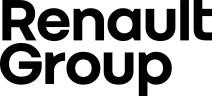 8. listopadu 2022 #RenaulutionRenaulution : připraveni na « Revolution »Boulogne-Billancourt, 8. listopadu 2022Dnes, po etapách Vzkříšení a Obnově, prvních dvou fázích strategického plánu Renaulution představeného v lednu 2021, otevírá skupina Renault třetí kapitolu a zahajuje svou Revoluci s ambicí stát se automobilovou skupinou nové generace.Tato nová organizace umožní skupině Renault získat hodnotu ze všech nových zdrojů zisku (podle externích zdrojů se odhaduje, že v roce 2030 bude činit přibližně 220 miliard EUR oproti současným 110 miliardám EUR). Skupina Renault vytváří specializované organizace, aby využila příležitostí na těchto trzích a přizpůsobila se současnému prostředí. Transformuje své obchodní portfolio tím, že bude využívat strukturálně výhodnější hodnotové řetězce. Skupina Renault bude využívat horizontální a ekosystémový přístup ke spoluvytváření, spolufinancování a rozšiřování strategických iniciativ s předními partnery.Navrhování automobilové společnosti nové generace :Skupina Renault otevírá s výrazným předstihem třetí kapitolu svého plánu Renaulution:"Revoluce".Skupina Renault uskutečňuje svou revoluci tím, že zaměřuje své zdroje na hodnotové řetězce vznikající v důsledku transformace automobilového průmyslu a průmyslu mobility: elektromobily, software, nové služby mobility, oběhové hospodářství, kromě spalovacích a hybridních vozidel.Ambicí skupiny Renault je stát se automobilovou skupinou nové generace, která se bude opírat o 5 obchodních jednotek specializovaných na nové hodnotové řetězce :Ampere: první čistě elektrický a softwarový hráč, který vznikl rozpadem tradičního výrobce automobilůAlpine: exkluzivní globální značka s nulovými emisemi, jejíž DNA je závodní. Jedinečný model a vlastní technologie.Mobilize: pro nové trhy s mobilitou, energií a datovými službami.Budoucnost je NEUTRÁLNÍ: přední společnost v automobilovém průmyslu, která se věnuje 360° oběhovému hospodářství: od uzavřeného cyklu materiálů až po recyklaci baterií.¨Power: Tradiční hlavní činnost skupiny Renault bude pokračovat ve vývoji inovativních spalovacích a hybridních vozidel s nízkými emisemi pod značkami Renault, Dacia a Renault LCV (lehká užitková vozidla), přičemž každá z nich budemít vlastní organizaci a řízení. S cílem posílit a promítnout tuto část podnikání do budoucnosti oznamujeme vytvoření špičkového dodavatele technologií spalovacích a hybridních pohonných jednotek (projekt Horse).Budování otevřeného ekosystému partnerství, který umožní budoucí růst :Renault Group a Geely spojují své technologie, výrobu a výzkum a vývoj a vytvářejí předního dodavatele technologií pro pohonné jednotky. Skupina Renault bude vlastnit 50 % společnosti, která bude mít od prvního dne celosvětové tržby ve výši 15 miliard eur.Ampere: IPO na burze Euronext Paris se předpokládá nejdříve v druhé polovině roku 2023 (v závislosti na tržních podmínkách), přičemž skupina Renault si ponechá silnou většinu a podporu potenciálních strategických investorů (včetně společnosti Qualcomm Technologies, Inc.).Skupina Renault navázala partnerství se dvěma významnými technologickými hráči, společnostmi Google a Qualcomm Technologies, za účelem vývoje převratných technologií podporujících vývoj softwarovědefinovaného vozidla (SDV), včetně centralizované elektronické architektury a operačního systému pro automobily (Car OS).Společnost Alpine bude expandovat celosvětově, přičemž polovina jejího budoucího růstu bude probíhat mimo Evropu, a to prostřednictvím obchodních partnerství a podpory investorů. Alpine může využít finanční hodnotu aktiv týmu F1.Divize LCV (lehkých užitkových vozidel) uvede ve spolupráci s výrobcem automobilů na trh revoluční řadu elektrických užitkových vozidel definovaných na základě softwaru: FlexEVan. Software umožňuje komplexní sledování provozu v reálném čase a správu vozového parku na základě dat. Převratná koncepce a technologie společnosti FlexEVan zajistí provozovatelům mobility snížení celkových nákladů na vlastnictví o 30 %.Silný finanční výhled pro vstup do nové éry:Finanční výhled na období 2025-2030 :Provozní marže: nad 8 % v roce 2025 a nad 10 % v roce 2030.Volný peněžní tok: v průměru nad 2 miliardy EUR ročně v období 2023-2025 a nad 3miliardy EUR ročně v průměru v období 2026-2030.Dividendová politika: Skupina Renault plánuje obnovit výplatu dividend od roku 2023 (za účetní rok 2022 - podléhá schválení valnou hromadou akcionářů). Tato dividendová politika je pro skupinu Renault první. Výplatní poměr se bude ve střednědobém horizontu postupně a disciplinovaně zvyšovataž na 35 % čistého zisku - podílu naskupině. Zatímto účelem budemuset skupina dosáhnout své první priority: návratu k finančnímu ratingu investičního stupně.¨Ambice zvýšit podíl zaměstnanců na kapitálu do roku 2030 na 10 %."Dnešní oznámení jsou dalším důkazem odhodlání týmu skupiny Renault připravit společnost na budoucí výzvy a příležitosti, které přináší transformace našeho průmyslu. Poté, co jsme dosáhli jednoho z nejrychlejších plánů obratu, připravili společnost na růst vývojem nejlepší produktové řady za poslední desetiletí, hodláme se rychleji a silněji než konkurence prosadit v nových hodnotových řetězcích automobilového průmyslu: elektromobily, software, nová mobilita a oběhové hospodářství. Každému z hodnotových řetězců v automobilovém průmyslu a v oblasti mobility jsme přidělili specializované týmy. Vytváříme agilní a inovativní organizaci, která zvládá nestálost a zrychlený technologický vývoj dnešní doby. Klíčovými slovy jsou rychlost, odpovědnost, transparentnost a specializace ve službách dokonalosti. Skupina Renault se stává týmem týmů se zjednodušeným řízením a platformami digitálního řízení, které podporují spolupráci a odbourávají siločáry tradičních organizací. Otevření až 10 % kapitálu zaměstnancům pomůže podpořit novou společnou kulturu zaměřenou na vytváření hodnot. Věříme ve spolupráci i v oblasti investic, vytváření a rozvoje nových podniků a technologií. To je jádro našeho horizontálního přístupu. Důkazem kvality našich iniciativ jsou partneři, špičkoví odborníci ve svých oborech, kteří se podílejí na našich různých projektech. To vše dohromady tvoří jeden z nejmodernějších organizačních projektů v našem odvětví za poslední roky, revoluci svého druhu," řekl Luca de Meo, generální ředitel skupiny Renault."To, čeho skupina dosáhla z hlediska finančního obratu za pouhé dva roky, je pozoruhodné a my se u toho nezastavíme. Naše neoddiskutovatelné základy - hodnota za objem, konkurenceschopnost a kapitálová efektivita - posuneme na další úroveň.Tato budoucí podnikatelská architektura nám umožní zlepšit naši finanční výkonnost a dosáhnout špičkové ziskovosti na trhu, tvorby volného peněžního toku a návratnosti vloženého kapitálu. Přechodem do strukturálně ziskovějších hodnotových řetězců se změní náš obchodní mix a vytvoří se hodnota. Náš plán, jehož hnací silou jsou rostoucí podniky generující hotovost, je ambiciózní, ale zároveň realistický vzhledem k současnému makroekonomickému prostředí. Plán Renaulution je samofinancovatelný, ale bude urychlen externím financováním a partnerstvím, které umožní přístup ke klíčovým hodnotovým řetězcům, podpoří růst a inovace a zároveň sníží potřebu kapitálu. Revoluce je zkrátka také finanční a jejím cílem je vytvářet hodnotu pro všechny naše zainteresované strany, což dokládá naše dividendová politika a náš cíl posílit podíl zaměstnanců," řekl Thierry Piéton, finanční ředitel skupiny Renault.Připraveni na « Revoluci »Hlavní zásady tohoto ekosystémového přístupu založeného na hodnotách jsou následující:Strategické zaměřeníEfektivitaOptimalizovaná alokace kapitáluVýběr nejlepších partnerůLehký majetek (Asset-light) podle návrhuSkupina Renault provádí vlastní revoluci tím, že vytváří 5 cílených podniků se specializovanými týmy, z nichž každý je postaven na homogenním souboru technologií, s vlastním řízením a výkazem zisků. Tyto podniky jsou následující:Ampere: první čistě elektrický a softwarový hráč, který vznikl rozpadem tradičního výrobce automobilůAlpine: exkluzivní globální značka s nulovými emisemi, jejíž DNA je závodní. Jedinečný model snízkými nároky na majetek v kombinaci s vlastními technologiemi.Mobilize: vybudováno na základě prvotřídního finančního kapitálu pro nové trhy s mobilitou, energií a datovými službami.Budoucnost je NEUTRÁLNÍ: přední společnost v automobilovém průmyslu, která se věnuje 360° oběhovému hospodářství: od uzavřeného cyklu materiálů až po recyklaci baterií.Power: Tradiční hlavní činnost skupiny Renault bude pokračovat ve vývoji inovativních spalovacích a hybridních vozidel s nízkými emisemi pod značkami Renault, Dacia a Renault LCV (lehká užitková vozidla), přičemž každá z nich bude mít vlastní organizaci a řízení.Power: inovativní tepelná a hybridní vozidla s nízkými emisemiI v roce 2040 budou vozidla s tepelným a hybridním pohonem představovat až 50 % celosvětového prodeje osobních automobilů. Vývoj účinných technologií v této oblasti je pro budoucnost každé světové automobilky zásadní. Proto se skupina Renault soustředí na rozvoj své hlavní činnosti, a to uvedením zcela nové řady Renault ICE & Hybrid (osobní automobily), Dacia a lehké užitkové vozy - a vytvořením předního světového dodavatele technologií spalovacích a hybridních pohonných jednotek.Skupina Renault spojí své technologie spalovacích a hybridních motorů (projekt Horse) se společností Geely a vytvoří tak předního světového dodavatele.Skupiny Renault a Geely spojí své pohonné jednotky v poměru 50/50.Tento specializovaný podnik bude navrhovat, vyvíjet, vyrábět a prodávat komponenty a systémy pro elektrické a hybridní pohonné jednotky s nejmodernějšími technologiemi. Od prvního dne bude tento subjekt dosahovat obratu přes 15 miliard eur při objemu 5 milionů kusů ročně. Již nyní má osm zákazníků, kteří budou těžit z vyšší produktivity a synergií.Tento plnohodnotný subjekt bude mít celosvětovou působnost a aktivity s :17 továren, které zásobují 130 trhů5 výzkumných a vývojových center v Evropě (Španělsko, Rumunsko a Švédsko), Číně a Jižní Americe s celkem 3 000 inženýry.Celkem 19 000 zaměstnanců na 3 kontinentechTento subjekt bude nabízet kompletní škálu technologií pro všechny komponenty: motor, převodovku, hybridizační systém (xHEV) a baterie, a to na nejvyšší úrovni. Skupina Renault tímto projektem zdvojnásobí svou velikost a pokrytí trhu ze 40 % na 80 % celosvětově. Tento růst je podpořen geografickou expanzí s přístupem do Severní Ameriky a Číny a vzájemným doplňováním produktů, které výrobcům automobilů nabízí kompletní řešení a systémy s nízkými emisemi. Za tímto účelem bude obchodní jednotka rozvíjet svou technologickou nabídku v oblasti alternativních paliv prostřednictvím strategické spolupráce s potenciálním partnerem z energetického průmyslu.Renault ICE & Hybrid: globální posun vzhůru na trhuNavzdory výraznému nárůstu nabídky elektromobilů bude i nadále pokračovat růst nabídky vozidel se spalovacími motory, zejména mimo Evropu. Značka Renault bude i nadále přítomna na trzích se spalovacími a hybridními vozidly, zejména v Latinské Americe, Indii, Jižní Koreji a severní Africe. Prodej osobních automobilů Renault ICE & Hybrid poroste v období 2022-2030 v průměru o 2 % ročně. Aby se Renault posunul na vyšší úroveň ve všech regionech, bude pokračovat v ofenzivě v segmentu C a v letech 2022 až 2030 zvýší čistý zisk o 20 % a marži na variabilních nákladech o 30 %.Dacia: z více než 10% provozní marže na 15% v roce 2030Model Dacia je jedinečný a je založen na vítězné kombinaci tří hlavních prvků:Zaměření na konstrukci s ohledem na náklady, které již nyní poskytuje solidní dvoucifernouvýhodu v nákladech.Průmyslová a dodavatelská základna s referenční nákladovou konkurenceschopnostíModel distribuce s malým objemem aktiv, který zajišťuje úroveň nákladů srovnatelnou smodelem agentur.85 % prodeje jednotlivcůmDíky tomu Dacia již nyní dosahuje provozní marže přes 10 % a do roku 2030 chce dosáhnout 15 %. Dacia, která je v současné době lídrem v segmentu B, se odvážně vydává do segmentu C, aby dosáhla této ambice. Po letošním modelu Jogger bude Dacia Bigster ztělesňovat tento krok do segmentu C a následovat budou další dva vozy, čímž se zdvojnásobí její ziskový fond.Zároveň bude Dacia pokračovat ve snižování nákladů a těžit ze zdvojnásobení objemu na globální platformě CMF-B, který do roku 2030 dosáhne 2 milionů kusů (všechny značky dohromady).Dacia přispěje ke změně hodnotového řetězce v oblasti tepelné energie prostřednictvím spolupráce s projektem Horse, a to vývojem průlomových pohonných jednotek přizpůsobených alternativním a syntetickým palivům. Dacia bude postupně elektrifikovat svou nabídku v Evropě a bude průkopníkem v zavádění dostupných elektrických řešení.Podnikání v oblasti lehkých užitkových vozidel : 2 převratné projekty pohánějí dobudoucnostiPodnikání skupiny Renault v oblasti lehkých užitkových vozidel (LCV) je postaveno na pevných základech s evropským vozovým parkem čítajícím více než 5 milionů vozidel, ekosystémem více než 600 prodejců Pro+, 4 závody a nejnovějším sortimentem do roku 2026.Renault LCV bude vyvíjet dva převratné projekty, které budou reagovat na dynamický a vyvíjející setrh:Hyvia, společný podnik skupiny Renault se společností Plug pro mobilitu s nízkouhlíkovým vodíkem, nabízí řešení pokrývající všechny potřeby, od vozidel s palivovými články až po tankování vodíku a elektrolýzu. Hyvia spojuje odborné znalosti společnosti Plug v oblasti vodíku s průmyslovými a inženýrskými zdroji skupiny Renault. Společnost Hyvia si klade za cíl získat do roku 2030 30 % trhu s vodíkovými lehkými užitkovými vozidly v Evropě a do roku 2026 získat kumulativní objem objednávek ve výši 1 miliardy eur.FlexEVan: rodina revolučních softwarově definovaných elektrických užitkových vozidel, která bude uvedena na trh v roce 2026. FlexEVan bude díky speciálně navržené elektrické platformě kompaktní pro městský provoz. FlexEVan bude využívat výhod SDV vyvinutého v rámci společnosti Ampere. Vozidlo se stane plně propojeným rozšířením skladu, integrovaným do digitálního ekosystému zákazníka. Bude to první vozidlo, které bude využívat technologii Software-Defined Vehicle skupiny Renault, umožňující komplexní sledování provozu v reálném čase a řízení vozového parku na základě dat. FlexEVan sníží zákazníkům celkové náklady na vlastnictví po celou dobu životnosti vozidla nejméně o 30 %, což je více než cena vozidla. Na podporu rozvoje systému FlexEVan hodlá skupina Renault vytvořit partnerství s významným hráčem v tomto odvětví, který má doplňkovou činnost. Díky tomuto partnerství budou náklady na vývoj sdíleny, což umožní výrazné snížení nákladů a maximalizaci pokrytí zákazníků.Ampere: první čistě elektrický a softwarový hráč, který vznikl rozpadem tradičního výrobce automobilůSkupina Renault vytváří se společností Ampere autonomní subjekt, který bude prvním čistě elektrickým a softwarovým hráčem, jenž se zrodil z rozpadu tradičního výrobce automobilů. Společnost Ampere bude pod značkou Renault vyvíjet, vyrábět a prodávat 100% osobní elektromobily vybavené nejmodernější technologií SDV (Software-Defined Vehicle). Ampere bude kombinovat to nejlepší z obou světů: know-how a aktiva skupiny Renault se zaměřením a agilitou 100% elektrického hráče.Společnost Ampere se sídlem ve Francii bude plnohodnotnou automobilkou s přibližně 10 000 zaměstnanci. Jako technologická společnost bude Ampere podporovat inovace s přibližně 3 500 inženýry, z nichž polovina se specializuje na software.Do roku 2030 bude mít řada 6 elektromobilů Ampere ideální pozici v nejdynamičtějších segmentech v Evropě, které pokrývají 80 % trhu s elektromobily pro širokou veřejnost: v segmentu B s novýmimodely Renault 5 Electric a Renault 4 Electric a v segmentu C s modely Megane E-tech Electric, Scénic Electric a dalšími 2 vozy, které budou následovat. Velká část investic do prvních 4 vozidel již byla vynaložena.Společnost Ampere chce do roku 2031 vyrobit pro značku Renault přibližně 1 milion elektromobilů. Společnost Ampere se vyznačuje růstovým profilem s více než 30% složenou roční mírou růstu v příštích 10 letech.Společnost Ampere je založena na třech technologických pilířích, které ji činí jedinečnou vekosystému elektrických vozidel a softwaru:Vysoce technologicky vyspělá a konkurenceschopná průmyslová základna: ElectriCity je již nyní jedním z největších a nejkonkurenceschopnějších výrobních center pro elektromobily v Evropě. V roce 2025 bude vozidlo vyrobeno za méně než 10 hodin. S výrobní kapacitou 400 000 kusů od prvního dne bude schopna s pomocí dalších závodů skupiny Renault vyrábět až 1 milion vozidel. ElectriCity také nabízí jedinečný místní ekosystém, neboť 80 % dodavatelů se nachází v okruhu 300 kilometrů.Evropský hodnotový řetězec elektromobilů: Ampere spolupracuje s nejvýznamnějšími hráči, aby získala přístup k know-how, zajistila udržitelné dodávky a získala přehled a kontrolu nad náklady a výkonem. Díky svémuevropskému dodavatelskému řetězci zajistí společnost Ampere do roku 2030 dodávky více než 80 GWh potřebných pro svá vozidla. Z 10% pokrytí hodnotového řetězce elektromobilů v roce 2020 nyní pokrývá více než 30% a do roku 2030 dosáhne 80%.Revoluční technologie softwarově definovaného vozidla (SDV): SDV je budoucností automobilového průmyslu, protože umožňuje neustálou aktualizaci vozidla během jeho životního cyklu, učení se od uživatelů a udržování spojení s výrobcem od návrhu až po ukončení životnosti. Pro spuštění prvního otevřeného a horizontálního VDS v roce 2026 navázala skupina Renault silné partnerství se dvěma významnými technologickými hráči:- Qualcomm Technologies na společném vývoji vysoce výkonných výpočetních platforem založených na řešeních Snapdragon® Digital Chassis™ pro centralizovanou elektronickou architekturu. To zahrnuje systém na čipu (SoC) a nižší softwarové vrstvy, jakož i funkce, vestavěné služby a aplikace. Společnost Qualcomm Technologies nebo jedna z jejích dceřiných společností hodlá investovat do elektrotechnické a softwarové divize skupiny Renault, Ampere.- Google, s nímž se spolupráce týká platformy Android pro softwarově definovaná vozidla a cloudového systému nesoucího digitální dvojče.Budování VDS s horizontálním přístupem je v oboru jedinečné. Zkracuje dobu vývoje a snižuje náklady. Partnerství se společností Google při vytváření této otevřené platformy založené na systému Android umožňuje společnosti Ampere využívat jeden z největších globálních ekosystémů nezávislých vývojářů aplikací. Navrhnou řadu služeb, které obohatí zákaznickou zkušenost a zároveň urychlí vývoj funkcí v průběhu celého životního cyklu vozidla.Tato partnerství umožní skupině Renault snížit náklady a zvýšit efektivitu, flexibilitu a rychlost vývoje vozidel. Kromě toho zvýší hodnotu pro uživatele díky neustálým inovacím softwaru a pravidelným aktualizacím.Alpine: exkluzivní globální značka s nulovými emisemi a závodní DNAV posledních dvou letech prošla společnost Alpine renesancí, která se opírá o své ikonické sportovní kupé A110 a o vstup do Formule 1, kde se chce stát účastníkem šampionátu. Dnes je Alpine skutečně exkluzivní značkou, plnohodnotným výrobcem s malým majetkem a technologiemi, který má tým 2 000 lidí, z nichž 50 % tvoří inženýři. Díky členství ve skupině má Alpine přístup k elektrotechnickým a softwarovým technologiím společnosti Ampere. V budoucnu bude společnost Alpine spoléhat na obchodní partnerství a podporu investorů, aby urychlila svůj růst a mezinárodní expanzi.Alpine vyvíjí zcela novou řadu, která podpoří její růst a mezinárodní ambice a která bude od roku 2026 plně elektrická. Do té doby Alpine představí také další model A110 a dva nové modely: sedan segmentu B a crossover segmentu C+. Společnost Alpine plánuje uvést na trh dvě vyspělá technologická vozidla v segmentech D a E, aby podpořila svou mezinárodní expanzi. Polovina růstu společnosti Alpine tak bude pocházet z nových trhů mimo Evropu, včetně Severní Ameriky a Číny.Mobilize: vybudována na základě předního finančního kapitálu pro nové trhy s mobilitou, energií a datovými službami.Společnost Mobilize se opírá o klíčové aktivum, kterým je společnost Mobilize Financial Services (MFS), jedna z nejlepších finančních kaptivních společností na trhu se 4 miliony zákazníků. Společnost MFS bude rozšiřovat své tradiční podnikání a zároveň rozvíjet nové činnosti, jako je předplatné, pojištění a operativní leasing.Společnost Mobilize se má stát předním a ziskovým poskytovatelem specializovaných služeb typu Vehicle-as-a-Service (VaaS), který kombinuje finanční, mobilní, energetické a datové služby podporované vozidly vyrobenými k tomuto účelu. Tyto služby v jednom balíčku uspokojí potřeby jednotlivých zákazníků, vozových parků a provozovatelů mobility a zároveň generují opakované příjmy. Od ostatních automobilových značek se Mobilize liší tím, že služby směřují k produktu, a ne naopak. Prostřednictvím modelu VaaS bude společnost Mobilize generovat třikrát vyšší příjmy za celý životní cyklus vozidla ve srovnání s tradičním prodejem.Budoucnost je NEUTRÁLNÍ: první společnost v automobilovém průmyslu, která se věnuje 360° oběhovému hospodářství: od uzavřeného cyklu materiálů až po recyklaci baterií.Skupina Renault 13. října oznámila vytvoření nového subjektu s názvem The Future Is NEUTRAL (Budoucnost je NEUTRÁLNÍ), aby zakotvila svůj závazek k oběhovému hospodářství a přešla k neutralitě zdrojů. Tento nový subjekt, který spojuje všechny stávající odborné znalosti skupiny a jejích partnerů v této činnosti, nabízí řešení recyklace v uzavřeném cyklu ve všech fázích života vozidla: dodávka dílů a surovin, výroba, použití a konec životnosti. Budoucnost je NEUTRÁLNÍ v současné době pokrývá přibližně 50 % hodnotového řetězce a do roku 2030 chce dosáhnout více než 90 %. Tento subjekt se má stát evropským lídrem v oblasti uzavřené smyčky automobilového oběhového hospodářství v průmyslovém měřítku. Bude sloužit skupině Renault a celému odvětví. Aby urychlila svůj rozvoj a posílila své vedoucí postavení, otevírá společnost The Future Is NEUTRAL menšinu svého kapitálu externím investorům s cílem spolufinancovat investice ve výši přibližně 500 milionů eur do roku 2030.Mluvme o hotovostiNová organizace skupiny Renault, která se skládá z pěti podniků, se bude přímo odrážet ve finančním výkaznictví, aby se zlepšila jednoduchost, odpovědnost a transparentnost, a to jak interně, tak externě. Výkonnost těchto pěti podniků bude i nadále podpořena finanční disciplínou zavedenou během fáze obnovy. Páky skupiny - zaměření na hodnotu namísto objemu, zlepšení konkurenceschopnosti a kapitálové efektivity - budou dále urychleny, a to prostřednictvím nové produktové ofenzívy, silného zaměření na variabilní náklady, rozvoje udržitelné dodavatelské sítě a digitalizace. Jedinečný ekosystémový přístup k partnerství navíc umožní rozšířit pokrytí klíčových hodnotových řetězců s nízkou mírou kapitálové angažovanosti.Skupina Renault přijala přístup založený na dvou zásadách, aby se vyrovnala s výzvou bezprecedentní transformace odvětví:Plán samofinancování, který je zajištěn silnou tvorbou volných peněžních toků z provozu.Partnerství nebo externí financování za účelem urychlení růstu, inovací nebo konkurenceschopnosti a snížení kapitálových požadavků.Ampere: nízká spotřeba hotovosti a externí financováníSkupina Renault si přeje urychlit budoucí rozvoj společnosti Ampere a podpořit značku Renault směrem k budoucnosti orientované na elektřinu prostřednictvím omezené mobilizace finančních zdrojů skupiny. V této souvislosti hodlá skupina vyzvat externí partnery a investory, aby se tohoto dobrodružství zúčastnili s těmito předpokladyZavedený hráč na trhu s elektromobily s nízkou spotřebou hotovosti. Volný peněžní tok nad 0 vroce 2025Otevřenost externím investorům pro urychlení výzkumu a vývoje a rozvoje ekosystémuAliance (Renault Group, Nissan, Mitsubishi Motors): zvažovaná kapitálová účastIPO na burze Euronext Paris předpokládané nejdříve v druhé polovině roku 2023 (v závislosti na tržních podmínkách) s tím, že skupina Renault si zachová silnou většinu a podporu potenciálních strategických investorů (včetně společnosti Qualcomm Technologies, Inc.).Projekt Horse: finanční optimalizace budoucnosti spalovacích a hybridních motorůZ finančního hlediska má projekt Horse za cíl zvýšit produktivitu, snížit fixní náklady a výrazně zlepšit rozvahu skupiny. Skupina Renault si ponechá 50 % kapitálu tohoto subjektu, a proto od druhé poloviny roku 2023 vyřadí tuto činnost z konsolidace skupiny Renault a z jejích finančních výkazů.Dopady vyčlenění se odhadují taktoSnížení dlouhodobých aktiv o 2,5 miliardySnížení investičních výdajů a výdajů na výzkum a vývoj o 2,4 miliardy EUR v letech 2023 až2030.2,5 miliardy v letech 2023 až 2030. Pozitivní dopad od roku 2024.Finanční výhled skupiny Renault: k novým výšinám!Skupina Renault usiluje o dosažení následujících cílů:Provozní marže nad 8 % v roce 2025 a nad 10 % v roce 2030.2 miliardy ročně v průměru za období 2023-2025 a více než 3 miliardy ročně v průměru za období2026-2030.500 milionů ročně v průměru, v závislosti na schválení regulačními orgány a představenstvemMFS.Výzkum a vývoj a kapitálové výdaje: maximálně 8 % příjmů v letech 2022-2030.ROCE (návratnost investovaného kapitálu): od roku 2025 nad 30 %.Skupina Renault navíc potvrzuje svůj finanční výhled na rok 2022:Provozní marže skupiny přesahující 5 %Volný peněžní tok v automobilovém průmyslu přesahující 1,5 miliardy eurObnovení výplaty dividendSkupina Renault plánuje obnovit výplatu dividend od roku 2023 (za účetní rok 2022, pokud to schválí valná hromada akcionářů). Tato dividenda symbolizuje novou éru. Výplatní poměr se bude ve střednědobém horizontu postupně a disciplinovaně zvyšovat až na 35 % čistého zisku - podílu skupiny. Za tímto účelem bude muset skupina dosáhnout své první priority, kterou je návrat k finančnímu ratingu investičního stupně.AlianceSkupiny Renault, Nissan a Mitsubishi Motors v současné době vedou diskuse o společném řešení nových výzev a příležitostí, které utvářejí budoucnost automobilového průmyslu. Diskuse zahrnují :Návrh dohody o souboru společných strategických iniciativ napříč trhy, produkty atechnologiemi.Zájem společností Nissan a Mitsubishi Motors investovat do společnosti Ampere, která podpoří strategii Renaulution skupiny Renault a bude jedním ze strategických kroků k dosažení cílů Nissan Ambition 2030 a strategie Mitsubishi Motors.Strukturální zlepšení k zajištění udržitelnosti operací a řízení Aliance.O skupině RenaultSkupina Renault stojí v čele inovace mobility. Skupina Renault, podpořená aliancí se společnostmi Nissan a Mitsubishi Motors a svými jedinečnými odbornými znalostmi v oblasti elektrifikace, využívá komplementárnost svých čtyř značek - Renault - Dacia - Alpine a Mobilize - a nabízí svým zákazníkům udržitelná a inovativní řešení mobility. Skupina působí ve více než 130 zemích a v roce 2021 prodala 2,7 milionu vozidel. Zaměstnává téměř 111 000 lidí, kteří denně ztělesňují její Raison d'Etre, takže mobilita nás sbližuje. Skupina je připravena přijímat výzvy na cestách i v soutěži a je odhodlána k ambiciózní transformaci, která přináší hodnotu. Ten se soustředí na vývoj nových technologií a služeb a na novou řadu ještě konkurenceschopnějších, vyvážených a elektrifikovaných vozidel. V souladu s ekologickými výzvami je ambicí skupiny Renault dosáhnout do roku 2040 uhlíkové neutrality v Evropě.https://www.renaultgroup.com/UpozorněníTato tisková zpráva obsahuje výhledové informace a prohlášení. Všechny informace a prohlášení, které nejsou historickými informacemi nebo prohlášeními, jsou informacemi a prohlášeními zaměřenými na budoucnost. Výhledová prohlášení vyjadřují současná očekávání a prognózy skupiny Renault týkající se její finanční situace, výsledků hospodaření, plánů, cílů, budoucí výkonnosti a podnikání. Výhledová prohlášení jsou obecně označena slovy "cíl", "očekávat", "věřit", "plánovat", "předpokládat", "mohl by", "předvídat" nebo "odhadovat", jakož i dalšími podobnými slovy. Taková výhledová prohlášení podléhají mnoha rizikům a nejistotám, z nichž mnohé jsou obtížně předvídatelné a obecně mimo kontrolu skupiny Renault, což může způsobit, že se skutečné výsledky, výkonnost nebo události budou podstatně lišit od těch, které jsou v těchto prohlášeních vyjádřeny nebo naznačeny. Tato rizika a nejistoty zahrnují rizika a nejistoty uvedené v kapitole 4 univerzálního registračního dokumentu skupiny Renault, který byl dne 24. března 2022 předložen Finančnímu úřadu (AMF) a je k dispozici na internetových stránkách společnosti (www.renaultgroup.com) a na internetových stránkách AMF (www.amf- france.org). Tato výhledová prohlášení jsou založena na mnoha předpokladech týkajících se současných a budoucích obchodních strategií skupiny Renault a prostředí, ve kterém bude v budoucnu působit. Čtenáři této tiskové zprávy by proto měli tato prohlášení používat s maximální opatrností. Tato výhledová prohlášení se vztahují pouze k datu vydání této tiskové zprávy. Výhledové informace obsažené v této tiskové zprávě navíc nebyly ověřeny statutárními auditory skupiny Renault.Tato tisková zpráva neobsahuje a nepředstavuje nabídku k prodeji cenných papírů ani výzvu či pobídku k investování do cenných papírů ve Francii, Spojených státech ani v žádné jiné jurisdikci.